Р А С П О Р Я Ж Е Н И Е05 февраля 2019 года № 4О назначении лиц, ответственных в ОМС за ведение ФИАС В целях выполнения постановления правительства Российской Федерации от 17.11.2014 № 1221 «Об утверждении Правил присвоения, изменения, аннулирования адресов»Назначить Гатина Ильфата Халфатовича, главу сельского поселения Кшлау-Елгинский сельсовет, ответственного в ОМС за ведение ФИАС по территориальной принадлежности.Телефон 8(34771)2-44-35, e-mail: 04.sp14@bashkortostan.ru Глава Сельского поселения Кшлау-Елгинский сельсоветМуниципального района Аскинский район Республики БашкортостанИ.Х.ГатинБАШҠОРТОСТАН РЕСПУБЛИКАҺЫАСҠЫН  РАЙОНЫ   МУНИЦИПАЛЬ РАЙОНЫНЫҢҠЫШЛАУЙЫЛҒА АУЫЛ  СОВЕТЫ АУЫЛ  БИЛӘМӘҺЕ ХӘКИМИӘТЕ452885,Ҡышлауйылға ауылы, Мәктәпурамы, 5тел.: (34771) 2-44-35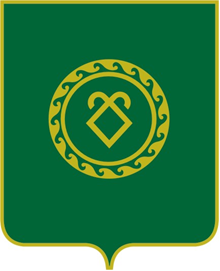 АДМИНИСТРАЦИЯСЕЛЬСКОГО ПОСЕЛЕНИЯКШЛАУ-ЕЛГИНСКИЙ СЕЛЬСОВЕТМУНИЦИПАЛЬНОГО РАЙОНААСКИНСКИЙ РАЙОН РЕСПУБЛИКИ  БАШКОРТОСТАН452885, .д.Кшлау-Елга,ул.Школьная , 5тел.: (34771) 2-44-35